TE TAKANGA O TE WĀHe kupu whakataki tēnei kōrero ki Te Takanga o Te Wā (TToTW).Ko tāna he whakamārama i te āronga o ngā kōrero marautanga, he aha tōna whaitake, ngā kōrero kia mōhiotia, me te wāhi ki te poari kurahei whakarite i Te Takanga o Te Wā i roto i te marau ā-kura.He aha Te Takanga o Te Wā?Kua takoto he huarahi hou hei whai mā Aotearoa me ōna kura katoa kia ākona ā tātou hītori me te awenga o ērā ki tō tātou oranga. Mā ngā kōrero marautanga o Te Takanga o Te Wā, ka whakawhanake ngāākonga i te māramatanga ki ngā tirohanga me ngā wheako o te whānuitanga o ngā tāngata o Aotearoa, hei āwhina i a rātou anō ki tewhakawhanake i ngā pūkenga whakaaro kaikini.He rerekē te āhua o ngā kōrero marautanga houi roto i Te Marautanga o Aotearoa me The New Zealand Curriculum. He kōrero marautanga hou a Aotearoa New Zealand’s histories mā ngā kura e whakahāngai ana i ō rātou whakaakoranga ki The New Zealand Curriculum. Ko Te Takanga o Te Wā ia te marautanga hou mā ngā kura hei whakahāngai i ō rātou whakaakoranga ki Te Marautanga o Aotearoa.I hoahoatia Te Takanga o Te Wā kia whakaata mai i te aronga o te hoanga hou o Te Marautanga o Aotearoa. I roto hoki i te tukanga whakahou mō Te Marautanga o Aotearoa, tērā pea ka panoni ngā kōrero mō Te Takanga o Te Wā. Koinei te wāhanga ako tuatahi ki te whakauru mai i te anga mahi mā te ākonga mō Te Tamaiti Hei Raukura.Ko te anga hei ārahi i te hoahoa houtanga oTe Marautanga o Aotearoa ko Te Tamaiti Hei Raukura. Ko Te Tamaiti Hei Raukura he anga ariā me ōna āhuatanga e whā, e ai ki te ao Māori, me kaua rawae waiho mō te tūpono noa, e whakapūmau ana i te ākonga koia ‘he uri whakaheke’ (as a descendant), ‘he tangata’ (as a person), ‘he puna kōrero’ (as a communicator), ā, ‘he ākonga’ hoki (as a learner).He aha e whai take ai Te Takanga o Te Wā?Ka noho Te Takanga o Te Wā ki roto i Te Marautanga o Aotearoa hei tautoko, ā, hei whakarato ki te ākonga i ngā rauemi, ngā pūkenga me temātauranga hokie mōhio tonu ai ia ki a ia anō, ki tōna tūranga i tōna ake ao, me te ao whānui hoki. E whai ana a Te Takanga o Te Wā kia mātua whiwhi te ākonga ki ngā tino pūkenga, ka whanake haere i tōna huarahi o te ako. Ka tautoko ēnei pūkenga i te ākonga hei uri whakaheke (descendants), kei a ia tonu tōna whakapapa me ngā kōrero a ōna tūpuna. Mā konei e noho mārama ai te ākonga ki tōna ake tuakiri hei Māori nō Aotearoa, me te whakatītinai a ia ki te ako e pā ana ki ngā tāngata, ngā mahi me ngā awenga nāna rā i waihanga ai a Aotearoa.He aha ngā tino kōrero me mōhio ahau?Katoa ngā kura, ka whakamahi, ka whakaako hoki i Te Takanga o Te Wā mai i te tīmatanga o te tau kura 2023.Ahakoa kei tēnā kura, kei tēnā kura ōna anō whakaakoranga kōrero tuku iho, ka whai koha Te Takanga o Te Wā ki te marau ā-kura, e tutuki ai ngā wawata o ngā ākonga me ō rātou whānau. E ngāwari ai te whakawhiti me mātua tīmata ngā kura katoa ki te whakamaherei te whakatinanatanga o te kōrero marautanga ā te tau 2022, ā te tau 2023 ka whakamahi ai.Me whai wā tō kura ki te waihanga i tāna marauā-kura. He mea nui rawa kia pānui koe i ngā kōrero marautanga kia mārama ai, ā, me te whakawhiti kōrero me ngā whānau, ngā hapū, te iwi, te hapori hoki, kātahi ka whakamahere, ka whakahou anō i tō marau ā-kurakia kitea e uru ana ngā kōrero marau o Te Takanga o Te Wā. E wātea ana he rauemi, ā, he huarahi ako ngaio hoki hei tautoko i tēnei tukanga.Kāore ngā kōrero marautanga hou e whakahau i tō wai tirohanga, i tō wai kōrero hītori rānei me mātua whai. Engari rā, ka āhei ngā kura ki te whakamahii Te Marautanga o Aotearoa hei tautoko i te hoahoa a te marau ā-kura. Mā ngā kura tonu e whakatau ngā horopaki, ngā tūāhua, ngā wāhi me ngā tāngata hoki o tōna rohe hei tūhura mā ōna ākonga,me te hononga ō ērā ki te horopaki ā-motu.Hei aha kei roto i ngā kōrero marautanga mō Te Takanga o Te Wā?TE IHO O TIKANGA Ā-IWIKei roto i Te Marautanga o Aotearoa e mea ana ko te Tikanga ā-Iwi, he whakawhanakei te mōhiotanga me te māramatangao te ākonga ki ngā tāngata, ngā tūwāhi me ngā mahi.TĒTAHI WHENU HOUKāore ngā kōrero marau o Te Takanga o Te Wāe whakakapi ana i te marau o Tikanga ā-Iwi. Engari, he mea tāpiri ia hei whenu hou i te taha o ngā whenu e whā o Tikanga ā-Iwi. Tukua ai e Te Takanga o Te Wā he wāhi kia tūhuratia ngā whakaaro matua e pā ana ki ngā kōrero tuku iho. Māna hoki e tautoko ngā kaiakome ngā ākonga ki te whakawhānui i tō rātou mōhiotanga, ki te whakawhanake pūkenga kaikini kōrero tukuiho me te ako i ngā kōrero tuku iho o Aotearoa.TE TĪREWA AKO MŌ TE TAKANGA O TE WĀKo te Tirewa Ako he aratohu whakaako hei āwhina i te kaiako me te ākongaki te whakamahere me te whaiwhai i te kauneke a te ākonga i tōna ara ako. E tohu ana te Tirewa Ako i ngā horopaki, i ngā Kaupapa ako rānei. Ka whakakitea Te Takanga o te Wā i roto i tētahi Tīrewa ako hei whenu hou i roto i Tikanga ā-iwi. Mā konei e mātua whakatakoto ai ngā whāinga hei ārahi i te ākonga mete kaiako mā roto i ngā whakaakoranga kōrero tuku iho.Ka whāiti mai ki Te Tīrewa Ako mō Te Takanga o Te Wā ētahi whāinga (progressions), ngā aronga (focus areas), me ngā tirohanga (aspects).NGĀ WHĀINGAKoinei ngā whāinga e whā i roto i Te Takanga o Te Wā:Kei te mōhio ahau nā wai ahau, ā, nō hea hoki ahauKei te mōhio ahau ki ngā kōrero tuku iho o te rohe e noho nei ahauKei te mōhio ahau ki ō mātou hononga ki takiwā kēKei te mōhio ahau ki ngā kōrero tuku iho o Aotearoa.NGĀ ARONGAMō ia whāinga, e rua ngā aronga hei whakarite horopaki mō Te Takanga o Te Wā:Tōku Tū i Te Ao (My place in the world)Pou Herenga (My connections to people, places, and events)NGĀ TIROHANGAKo ngā tirohanga me whakapuaki ki ngā akoranga ko ēnei: te Whakapapa, te Kaitiakitanga, te Mana Motuhake, te Whanaungatanga, me te Tūrangawaewae. Kei roto kē ēnei tirohanga i ngā whāinga e whā. He noho motuhake tētahi i tētahi, he noho huihui rānei, me te whai wāhi tonu ki ngā pātai hei ārahi i ngā akoranga, arā, ngā pakirehua.He aha te wāhi ki tō poari e pā ana ki tēnei kaupapa?Ko tētahi mahi mā tō poari kura ko te whakauru  i ngā kōrero marautanga o Te Takanga o Te Wā ki tō marau ā-kura. Me mahitahi te poari mete tumuaki me te rōpū arataki ki te:Whakauru i Te Takanga o Te Wā ki ngā mahere rautaki me ngā whāinga o tō kuraWhakawhiti kōrero me ngā whānau, te iwi, ngā hapū me te hapori kia rongo, kia mārama hoki ki ō rātou wawata mō ngā ākonga, ā,ka whakauru ai i ēnei ki tō marau ā-kuraWhakarite mahere hei tautokoi ngā kaiako ki te tuku i ēnei akoranga e haumaru ai ā-tinana, ā-ngākau hoki mō ngā ākonga me ngā kaimahi katoaKōrero ki ngā kaiako, kia mōhio ai rātou ki ngā rauemi me ngā huarahi ako ngaio e wātea ana hei tautoko i a rātou ki te whakauru i te rauemi nei ki ō rātou whakaakoranga, me te aro atu a te poari ki ngā pānga o Te Takanga o te Wā ki te tahua ā-kura, ki ngā hōtaka ā-akomanga hoki.Hei pātai māu ki tō Tumuaki me ngā KaiakoAnei ētahi hei whakaaroaro mā koutou ina noho ana koutou ko te tumuaki me te rōpū arataki o te kura hei whakauru i Te Takanga o Te Wā ki tō marau ā-kura:Me pēhea te whakamahere rautaki e whaitake ai ngā whakawhiti kōrero me ō tātou whānau, hapū, iwi hoki kia tino angitu ai ngā ākonga?Me pēhea te whakarite i tā tātou marau ā-kura kia taea e tēnā ākonga, e tēnā ākonga ngāmōhiotanga me ngā kōrero tuku iho o tōna ake whakapapa, o tō tātou rohe me Aotearoa?Me pēhea tā tātou whakarite kia whai wāhi mai ngā whānau, ngā hapū me te iwi ki tewhanaketanga o te marau ā-kura ki te whakauru i Te Takanga o Te Wā, waihoki, kia whakaatate marau ā-kura i ō rātou whakaaro?He aha ā tātou huarahi o nāianei hei whakaako i Te Takanga o Te Wā, ā, me pēhea hoki e tautohua ai ngā wāhi hei whakakaha ake?Me pēhea tātou e mahi tahi ai me ngā whānau, ngā hapū me teiwi hoki kia hāngai ai ngā wheako i te kura ki ō ērā i te kāinga?He pēhea te whakauru i te mōhiotanga me te tohungatanga o te whānau kiTe Takanga o Te Wā hei tautoko i ngā akoranga me ngā hōtaka whakaako?Me pēhea tātou e manaaki ai i te oranga ngākau o ngā ākonga, ngā kaiako, ngā whānau, ngā hapū me te iwi i runga i te ako i Te Takanga o Te Wā?Te Takanga o Te Wā – Rārangi arowhaiHei tautoko tēnei rārangi arowhai i a koutou ki te whakauru i Te Takanga o Te Wā ki tō marau ā-kuraKua tukua he takiwā wātea mō ngā kaiako me ngā kaimahi kia whai māramatanga ai rātou ki ngā kōrero marautanga o Te Takanga o Te Wā i roto i Te Marautanga o AotearoaKua waihanga ngātahitia tō marau ā-kura me te hapori, arā, ngā whānau, te iwi me ngā hapū, i runga i tō rātou kaha ki te aro mai ki te kuraE mōhio ana ngā kaiako me ngā kaimahi ki ngā huarahi e wātea ana ki a rātou hei whakatipu i ō rātou pūkenga, mōhiotanga hoki ki te hāpaii ngā akoranga mō Te Takanga o Te WāKei tō marau ā-kura:Ngā tino kōrero tuku iho o tō rohe e aiki te tirohanga o te iwi me ngā hapū o tō roheE whakaatangia ana ngā tikanga Māori, te mātauranga Māori, me te ao MāoriNgā wawata me ngā tūmanako o ngā whānauĒtahi huarahi e taea ai e ngā ākonga katoa ngā taumata teitei rawa o te mātauranga.He Tuhinga atu anō mō tēnei kaupapaMarau ā-kura and Local curriculum designTe Marautanga o AotearoaTe Tiriti o WaitangiEducation and Training Act (2020)Te whakarite hui whakawhiti kōrero mō te marautangaĒtahi atu rauemiTuhinga marautanga (link not yet available)Kauwhata Reo (Te Takanga o Te Wā)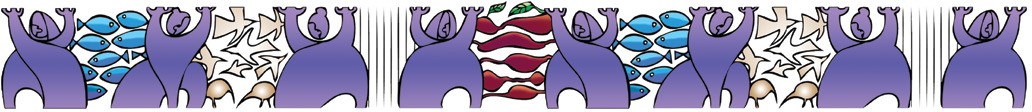 